Anexa 2 la Cererea de înscriere pentru programul de formare continuă acreditat PROF IV – Coaching în procesul de predare-învățare-evaluare în context blended-learning Anexa 8 la Manualul BeneficiaruluiFormularul de înregistrare individuală a participanților la operațiunile finanțate prin POCU 2014-2020Cod SMIS proiect:	146587Axă prioritară:	6: „Educație și competențe”.Titlu proiect:		„Profesionalizarea carierei didactice - PROF”OIR/OI responsabil:	OI POCU Ministerul EducațieiSecțiunea A. 	La intrarea în operațiuneDate de contact:Nume ____________________________________________________________________________________ Prenume __________________________________________________________________________________Adresa domiciliu ___________________________________________________________________________Locul de reşedinţă __________________________________________________________________________Telefon ___________________________________________________________________________________E-mail ____________________________________________________________________________________          Data intrării în operațiune: __________________________________________________________________CNP: _____________________________________________________________________________________Zonă:	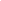 Urban 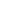 RuralLocalizare geografică: Regiune: ___________________________Județ: ______________________________Unitate teritorial administrativă: ______________________________Gen:    Masculin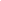 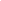 	FemininNaționalitatea: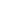 Română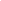 	Alta           _______________________Vârsta: 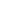 Persoană cu vârsta sub 25 ani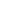 Persoană cu vârsta cuprinsă între 25 și 54 aniPersoană cu vârsta peste 54 de ani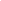 Categoria de Grup Țintă din care face parte:  Personal didactic din învățământul preuniversitar Situația pe piața forței de muncă persoană ocupată: Angajat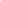 Angajat pe cont propriu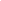 Șomer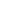 Șomer de lungă durată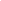 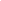 Persoană inactivă (inclusiv copii antepreșcolari, preșcolari, elevi etc.)Alta categorie de inactivi în afara de cei din educație și formare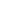 Nivel de educație: Studii Educație timpurie (ISCED 0)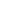 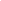 Studii primare (ISCED 1)                                                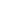 Studii gimnaziale (ISCED 2)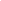 Studii liceale (ISCED 3)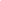 Studii postliceale (ISCED 4)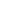 Studii superioare (ISCED 5) 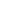 Studii superioare (ISCED 6)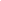 Studii superioare (ISCED 7)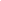 Studii superioare (ISCED 8)fără ISCED 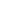 Persoană dezavantajată:  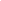 DANU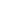 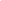 Participanți care trăiesc în gospodării fără persoane ocupate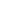 Participanți care trăiesc în gospodării fără persoane ocupate cu copii aflați în întreținere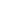 Participanți care trăiesc în gospodării alcătuite dintr-un părinte unic cu copil aflat în întreținere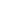 Migranți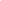 Participanți de origine străină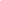 Minorități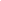 Etnie romă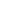 Alta minoritate decât cea de etnie romă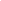 Comunități marginalizate 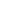 Participanți cu dizabilități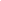 Alte categorii defavorizate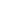 Persoane fără adăpost sau care sunt afectate de excluziunea locativă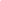 Niciuna din opțiunile de mai susSemnătură participant               	Semnătură responsabil cu înregistrarea participanților___________________					________________________Data: ______________				            Data: ___________________		Notă: Prin completarea și semnarea acestui formular vă exprimați consimțământul cu privire la utilizarea și prelucrarea datelor personale.Datele dumneavoastră personale, înregistrate/colectate în cadrul derulării proiectelor POCU, nu sunt prelucrate în niciun alt scop în afară de cele menționate în Formularul de înregistare individuală și nu sunt comunicate către niciun terț, excepție făcând doar instituțiile/autoritățile publice, conform prevederilor legale în vigoare. 